Transcript of Records Session 1 (translation from original transcript in French)NAME First NameStudent Registration Number: xxxxx     INE : xxxxxBorn on DD / MM/ YYYY in Location Registered in SEMESTER 4 (Spring): Bachelor’s Degree in Economics and Management Political Sciences and International RelationsS1: 1st session – without resitS2: 2nd session – after resitAnnecy, on 22 March 2018Programme Coordinator: Claire Salmon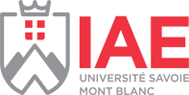 ECTSCoursesMarks out of 20Results (pass/fail/passed by compensation?)Session12Module 401 : Core coursesxxxx / 20S1 2017/20183ECON401 Game theory and decisionsxxx/ 20S1 2017/183ECON402 International Economyxxx/ 20S1 2017/183GEST401 Organizational behaviours xxx/ 20S1 2017/183GEST402 Human Resources Managementxxx/ 20S1 2017/188Module 402 : Secondary coursesxx / 20S1 2017/20182SCPO401 Geopolitics xx / 20S1 2017/182SCPO402 Specialised political sociologyxx / 20S1 2017/182SCPO403 Introduction to international and strategic relationsxx / 20S1 2017/182SCPO401 Demographyxx / 20S1 2017/185Module 403 : Complementary courses xxx / 20S1 2017/20182INFO401 Information systems; strategy and security xx / 20S1 2017/182CONF401 External Conferences and Seminars xx / 20S1 2017/181PROJ401 Citizen Actionxx / 20S1 2017/185Module 404 : Complementary courses xxx / 20S1 2017/20182ANGL401 Englishxx / 20S1 2017/182LANG401 Modern Language 2xxx/ 20S1 2017/181GEST401 Personal and professional developmentxxx/ 20S1 2017/1830Total semester averagexxx / 20S1 2017/18